               ASSOCIAZIONE SPORTIVA DILETTANTISTICA          VOLLEY  TEAM  MONTEROTONDO                                                        Codice  F.I.P.A.V. 120601286   Registro CONI delle Società e Associazioni Sportive CODICE FISCALE     97810290581                                                  www.volleyteammonterotondo.it   -  e-mail   volleyteammonterotondo@gmail.com      tel 328 9614097           DOMANDA D’ISCRIZIONE ANNO SPORTIVO                                         “2020-      MINIVOLLEY/VOLLEY S3 e ATTIVITA’ MOTORIA                                                  (nati 2010 /2015) (Parte riservata al genitore)                                                                      Il/la sottoscritto/aCognome _________________________________ Nome _________________________________domicilio: città ______________________________via____________________________________telefono: abitazione__________________________ cellulare _______________________________cellulare ___________________________________ e-mail ________________________________codice fiscale        ____________________________________________in qualità di genitore/tutore     dell’atleta(parte riservata all’atleta)Cognome __________________________________Nome _________________________________luogo di nascita _____________________________ prov. ___   data di nascita _________________domicilio: città ______________________________  via ___________________________________codice fiscale dell’atleta       ____________________________________________cellulare ___________________________________ e-mail ________________________________chiededi associare il proprio figlio/a alla A.S.D. Volley Team Monterotondo ed iscriverlo ai corsi di minivolley volley s3  e attività motoria dell’anno sportivo 2020/2021.Monterotondo, li    __________   firma del genitore o di chi ne fa le veci ___________________Liberatoria per il trattamento dei dati personali e dell’immagineL’ A.S.D. Volley Team Monterotondo, ai sensi e per gli effetti dell’art. 13 del Regolamento (UE) 2016/679 GDPR relativo alla protezione delle persone fisiche con riguardo al trattamento dei dati personali, si riserva la possibilità di produrre articoli /post per i propri canali di comunicazione e materiale foto/video (anche riprese e scatti individuali) riguardo gli allenamenti e le partite. Tale attività non ha scopi commerciali ed è volta esclusivamente alla promozione della disciplina sportiva della pallavolo.Monterotondo, li ______________firma dei genitori o di chi ne fa le veci		 _____________________________              (madre)------------------------------------------------               (padre)VOLLEY TEAM MONTEROTONDO             REGOLAMENTO ANNO SPORTIVO  2020/2021SETTORE mini volley VOLLEY S3 / ATTIVITA’ MOTORIA.	La   ASD VOLLEY TEAM MONTEROTONDO è affiliata alla F.I.P.A.V. (codice affiliazione 120601286) e  C.O.N.I. dei quali osserva i regolamenti e le disposizioni.Possono iscriversi i giovani di ambo i sessi nati negli anni compresi tra il 2010 al 2015 per il minivolley VOLLEY S3 Con l’iscrizione l’allievo è associato alla A.S.D. VOLLEY TEAM MONTEROTONDO e beneficia di tutte le agevolazioni previste per le manifestazioni sportive dalla stessa organizzate.Gli iscritti partecipano a lezioni di ginnastica motoria, di tecnica del gioco della pallavolo, di giochi e manifestazioni sportive con l’assistenza di tecnici o istruttori FIPAV  altamente qualificati.L’iscrizione si effettua compilando l’apposito modulo d’iscrizione che deve essere sottoscritto da un genitore o da chi ne fa le veci ed accompagnato da un certificato medico di “sana e robusta costituzione” o di “idoneità alla pratica sportiva non agonistica” dell’allievo. In caso di mancata o non tempestiva consegna della certificazione medica i genitori esonerano l’A.S.D. VOLLEY TEAM MONTEROTONDO da ogni responsabilità per eventuali danni subiti dal minore. Al compimento dell’undicesimo anno di età è richiesta dai regolamenti federali vigenti “l’idoneità alla pratica agonistica” della pallavolo.Gli allenamenti sono di durata non inferiore all’ora ed hanno luogo due giorni a settimana con la possibilità di scegliere l’opzione della seduta mono settimanale in base alle proprie esigenze; quelli coincidenti con festività o vacanze scolastiche non saranno effettuati a meno di diversa comunicazione.L’attività inizia il 1 ottobre 2020, e si conclude il 15 giugno 2021.Tutti gli allievi sono assicurati con specifica polizza  della Allianz S.p.A.  valida per gli atleti, Allenatori ed i Dirigenti tesserati per la Federazione Italiana Pallavolo. Per l’Attività Motoria la polizza assicurativa dell’Ente di Promozione sportiva a cui è affiliata l’associazione.Le condizioni di polizza sono interamente consultabili e scaricabili nel sito www.federvolley.it nel menù              Documenti / assicurazioni . e sul sito dell’Ente di Promozione sportiva a cui è affiliata l’associazione.Con l’iscrizione gli allievi e i genitori accettano i termini e le condizioni previste nella polizza e liberano espressamente l’ A.S.D. VOLLEY TEAM MONTEROTONDO da ogni pretesa risarcitoria eccedente i limiti anzi specificati.La responsabilità ex art. 2048 c.c. e quella sulla custodia dei minori sono a carico del personale dell’ A.S.D. VOLLEY TEAM MONTEROOTONDO  solo nella fascia oraria relativa all’attività svolta dall’associazione stessa nei confronti dell’atleta minorenne (allenamento, corso, ecc.). Prima e oltre tale lasso di tempo l’ A.S.D. VOLLEY TEAM MONTEROTONDO si intende liberata da ogni tipo di responsabilità di cui sopra.La quota associativa annua è di € 30,00 e comprende il costo dell’Assicurazione ed il tesseramento Fipav.Il costo del corso prevede le spese di preparazione e formazione alla pallavolo degli atleti, spese per le attrezzature sportive e materiale vario, manutenzione e utilizzo di impianti sportivi di proprietà dell’ Amministrazione Pubblica, della tassa di iscrizione ai campionati della Federazione Italiana Pallavolo e degli altri enti promozionali e il compenso agli allenatori.Nb. La quota associativa degli atleti che scelgono di iscriversi con la ASD VOLLEY TEAM       MONTEROTONDO  è   indispensabile per garantire la buona riuscita dell’anno sportivo, considerato il punto 12 del regolamento.Per evitare spiacevoli situazioni, già trascorse, saremo costretti a interrompere le attività dell’atleta se inadempiente.Le trasferte per le partite o i tornei non sono organizzate dall’A.S.D. VOLLEY TEAM MONTEROTONDO e pertanto quest’ultima declina ogni responsabilità per danni e/o sinistri occorsi a cose o persone durante gli spostamenti per raggiungere il luogo della manifestazione sportiva. I genitori sono tenuti ad organizzarsi al meglio per effettuare le trasferte singolarmente e in gruppo (con altri genitori/allievi) per trovarsi puntuali nel luogo indicato dall’allenatore e o dal dirigente.Nelle palestre, negli spogliatoi e nei locali utilizzati dall’A.S.D. VOLLEY TEAM MONTEROTONDO per le proprie attività, va tenuto un comportamento corretto, educato e rispettoso degli altri. Palestra, spogliatoi, docce ed altre strutture necessarie alla attività sportiva sono messe a disposizione dall’Amministrazione Pubblica e sono per noi indispensabili: si chiede di farne buon uso e non lasciare sporcizia di alcun genere. Chi danneggerà qualsiasi attrezzatura sarà tenuto a rispondere delle spese di riparazione o sostituzione con eventuali conseguenze legali a proprio carico.In palestra si accede con una corretta tenuta sportiva. Si devono seguire sempre le istruzioni e le indicazioni degli allenatori, istruttori e dei responsabili dell’A.S.D. VOLLEY TEAM MONTEROTONDO.A seguito delle indicazioni date dal protocollo Covid 19 imposto dalla FIPAV , i genitori degli allievi non possono assistere alle lezioni e non possono entrare nell’impianto sportivo. Fino alla fine dell’emergenza.E’ fatto assoluto divieto di lasciare incustoditi, durante l’orario del corso, persone che non partecipino al corso stesso, con il conseguente esonero dell’A.S.D. VOLLEY TEAM MONTEROTONDO da ogni responsabilità per i danni che tali persone possono arrecare o subire a terzi.I genitori esonerano l’A.S.D. VOLLEY TEAM MONTEROTONDO da ogni responsabilità derivante da perdita, sottrazione o deterioramento di oggetti personali lasciati negli spogliatoi o altrove.Per tutto quanto qui non citato si rimanda ai regolamenti FIPAV (Federazione Italiana Pallavolo) e alle norme di legge e consuetudinarie, compreso il Protocollo Covid19 fino alla fine dell’emergenza.IMPORTANTE:In caso in cui l attività sportiva risulti impossibile per cause non imputabili alla VOLLEY TEAM MONTEROTONDO ( esempio Pandemia, ecc) la quota già versata, per l attività non svolta, verrà restituita tramite voucher da utilizzare alla riapertura delle attività. L’importo verrà decurtato delle spese fisse comunque sostenute. In caso di impossibilità alla frequenza del tesserato il voucher potrà essere congelato previa adeguata comunicazione scritta per il tempo limite di un anno.AUTORIZZAZIONE ALL’ISCRIZIONE EDICHIARAZIONE LIBERATORIAIl sottoscritto ________________________________, genitore / tutore dell’allievo/a di cui alla presente richiesta d’iscrizione, autorizza il proprio figlio/a a partecipare ai corsi di minivolley volley s3 e attività motoria organizzati dalla A.S.D. VOLLEY TEAM MONTEROTONDO accettandone integralmente il regolamento, che dichiara di aver letto e compreso in ogni sua parte, rinunciando espressamente a qualsiasi rivalsa o pretesa.Monterotondo, li ______________firma dei genitori o di chi ne fa le veci _____________________________										------------------------------------------------DOCUMENTAZIONE DA ALLEGARE ALLA DOMANDA D’ ISCRIZIONE:Certificato medico di idoneità all’attività sportiva agonistica  originale e fotocopia.Foto tessera per i nuovi iscritti.Numero del genitore da aggiungere al gruppo whatsapp per comunicazioni, appuntamenti, eventuali modifiche del programma, ecc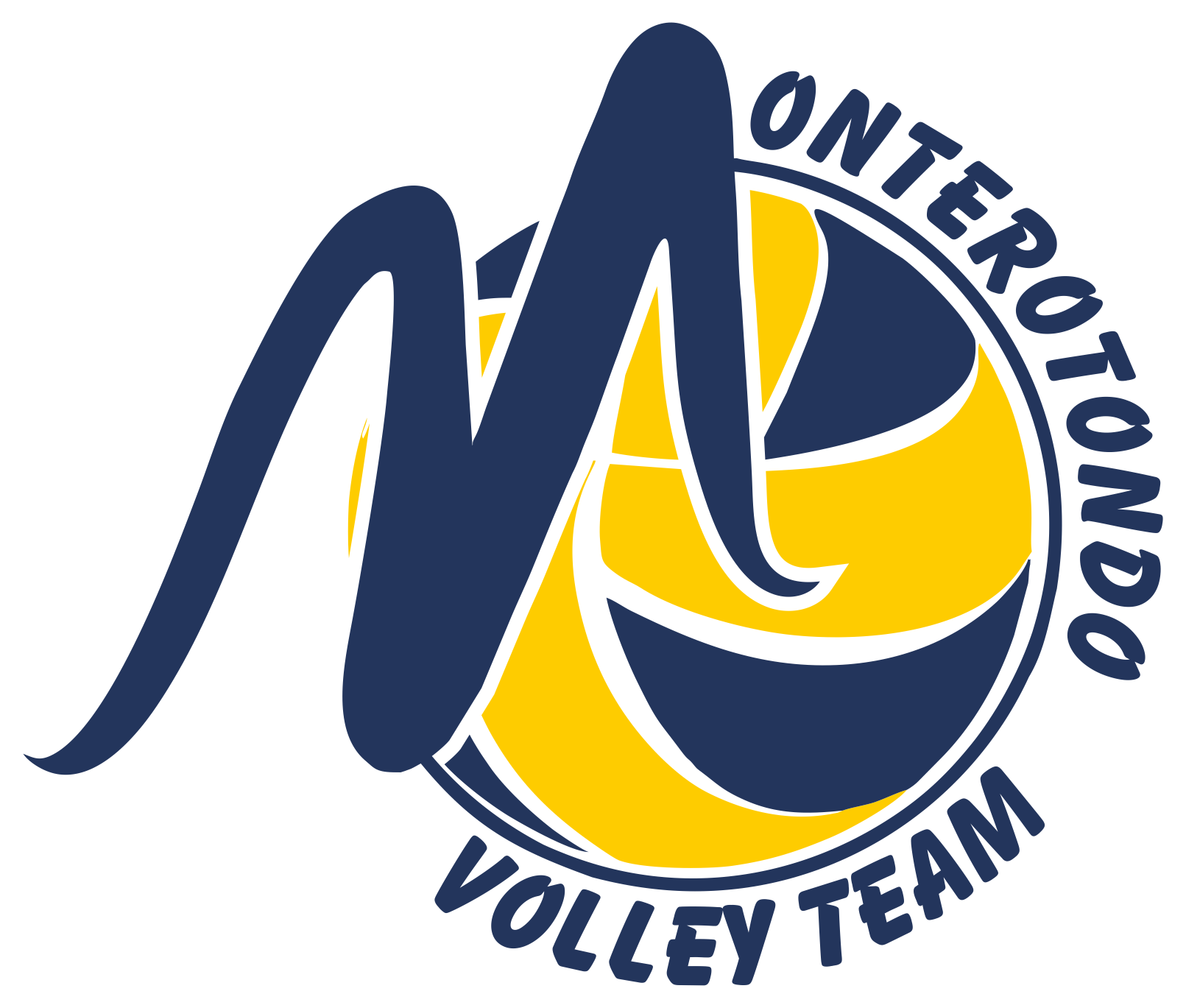 